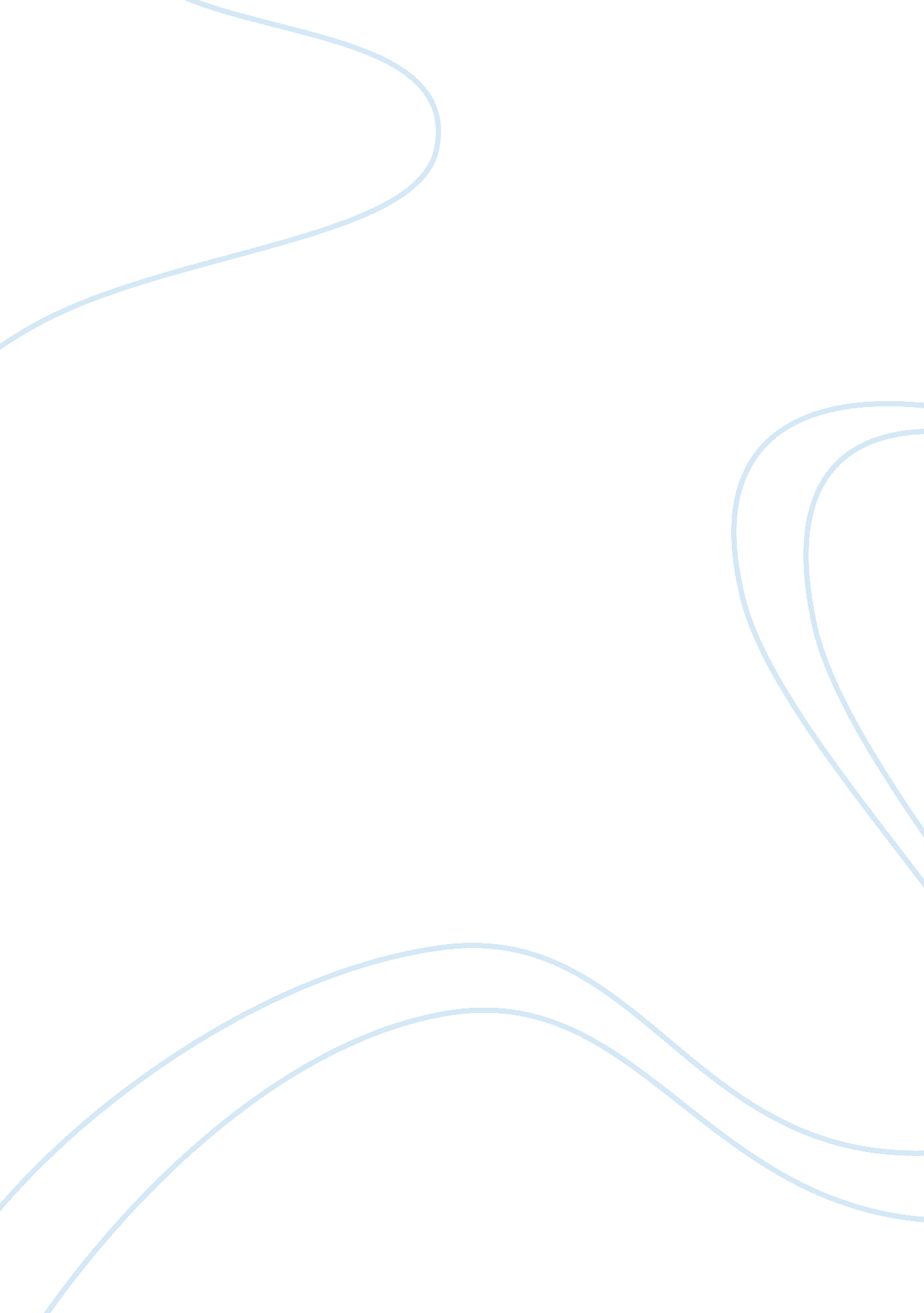 Best teacher essay sampleEducation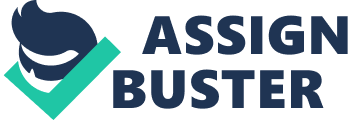 I was the kind of child that always struggled to pay attention in school. I never wanted to be in class, except to visit with my friends. At times I wanted to drop out of school. I always felt like school was a big waste of time. Until I met a teacher named Mrs. Meyers at Kent Mountain View Academy. Mrs. Meyers is a teacher that is the most influential person in the world, (but the world doesn’t know it yet), I really admire her because she always encouraged me to go to class and treat other teachers and students with respect, and to try my best. If I ever needed any extra help in homework; she was there, it didn’t matter which subject it was. She always told me that I was very smart and to never to doubt myself. Mrs. Meyers is easy to talk to, I could just tell her anything because she’s very honest and talks to me (or anyone for that matter) openly about anything in life. She was always ready to listen to me when I was feeling down. With her comfort and warm words I always felt better and important. When I needed some advice, she was there for me. She is my friend, my mentor and like a mother. Mrs. Meyers has a great passion and love to teach children. She has so much patience to sit down with them and explain the work to them. She never makes the school work boring; she always made it fun and exciting and easier to learn. She always did it with a smile on her face, even when she wasn’t feeling well. If I had one hour to spend with Mrs. Meyers, I would ask her what influenced her passion for teaching children, how did her life experiences influence her to be a teacher, and many other questions relatable to that. I would ask these questions because she’s a great person, and who doesn’t want to know about a great person? I hope one day I could feel that same passion, care and love that she has of teaching and helping children like the way she help me. She completely changed my life around and made me a different person the one I am today. Mrs. Meyers was the one person who influenced me the most and to whom I am very thankful because she gave me the inspiration to become a teacher or at least strive to do my best at whatever job I choose. I am very glad that I met her and I think that without her I would never do as well as I do in school. Or in life for that matter. 